Publicado en Barcelona el 06/06/2023 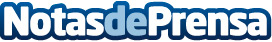 AleaSoft: Precios de los mercados de energía europeos a la baja pero en MIBEL suben y son los más altosEn la primera semana de junio los precios de la mayoría de mercados eléctricos europeos bajaron y se registraron algunos precios negativos, gracias al descenso de la demanda y de los precios del gas y CO2, y al aumento de la producción renovable en algunos casos. Sin embargo, los precios subieron en los mercados Nord Pool y MIBEL, siendo este último el mayor precio semanal, algo que no sucedía desde la primera semana de noviembre. En Alemania se registró un récord de producción fotovoltaica el 3 de junioDatos de contacto:Alejandro Delgado900 10 21 61Nota de prensa publicada en: https://www.notasdeprensa.es/aleasoft-precios-de-los-mercados-de-energia Categorias: Internacional Nacional Finanzas Sector Energético http://www.notasdeprensa.es